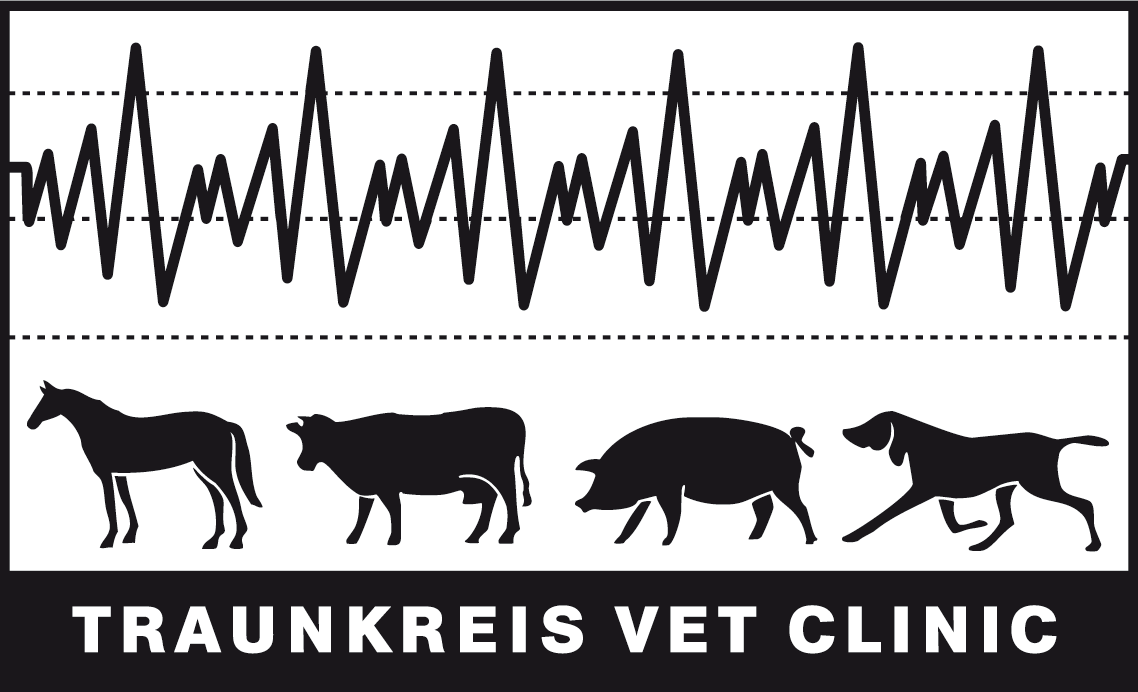 BESAMUNGSPROTOKOLLTraunkreis Vet Clinic	x ..... keine Duldung	O ..... Duldung	~ ..... schlechte Rausche/Duldung	● ..... Duldung und BesamungTraunkreis Vet Clinic Dr. Thomas VoglmayrGRUPPEGRUPPEANZAHL BELEGUNGENANZAHL BELEGUNGENANZAHL BELEGUNGENANZAHL BELEGUNGENANZAHL BELEGUNGENANZAHL BELEGUNGENANZAHL BELEGUNGENANZAHL BELEGUNGENANZAHL BELEGUNGENANZAHL TRÄCHTIGE SAUENANZAHL TRÄCHTIGE SAUENANZAHL TRÄCHTIGE SAUENANZAHL TRÄCHTIGE SAUENANZAHL TRÄCHTIGE SAUENANZAHL TRÄCHTIGE SAUENANZAHL TRÄCHTIGE SAUENANZAHL TRÄCHTIGE SAUENANZAHL TRÄCHTIGE SAUENANZAHL TRÄCHTIGE SAUENANZAHL TRÄCHTIGE SAUEN%ANZAHL ABFERKELUNGENANZAHL ABFERKELUNGENANZAHL ABFERKELUNGENANZAHL ABFERKELUNGENANZAHL ABFERKELUNGEN%Nr.SauAbsetz- datumAbsetz- datumSergonCarofertinBrunstkontrolle(Wochentag/Datum)Brunstkontrolle(Wochentag/Datum)Brunstkontrolle(Wochentag/Datum)Brunstkontrolle(Wochentag/Datum)Brunstkontrolle(Wochentag/Datum)Brunstkontrolle(Wochentag/Datum)Brunstkontrolle(Wochentag/Datum)Brunstkontrolle(Wochentag/Datum)Brunstkontrolle(Wochentag/Datum)Brunstkontrolle(Wochentag/Datum)Brunstkontrolle(Wochentag/Datum)Brunstkontrolle(Wochentag/Datum)Brunstkontrolle(Wochentag/Datum)Brunstkontrolle(Wochentag/Datum)EBEREBERU-ScanAbferkelung - FerkelAbferkelung - FerkelAbferkelung - FerkelAbferkelung - FerkelAbferkelung - FerkelAbferkelung - FerkelNr.SauAbsetz- datumAbsetz- datumSergonCarofertinSaSaSoSoMoMoDiDiMiMiDoDoFrFrEBEREBERU-ScanAbferkelung - FerkelAbferkelung - FerkelAbferkelung - FerkelAbferkelung - FerkelAbferkelung - FerkelAbferkelung - FerkelNr.SauAbsetz- datumAbsetz- datumSergonCarofertinEBEREBERU-ScanDatumgesamtlebendtotMumienabgesetztNr.SauVONASergonCarofertinVONAVONAVONAVONAVONAVONAVONAEBEREBERU-ScanDatumgesamtlebendtotMumienabgesetzt1KB11KB22KB12KB23KB13KB24KB14KB25KB15KB26KB16KB27KB17KB28KB18KB29KB19KB210KB110KB211KB111KB212KB112KB213KB113KB214KB114KB215KB115KB2